Warszawa, dnia…………………………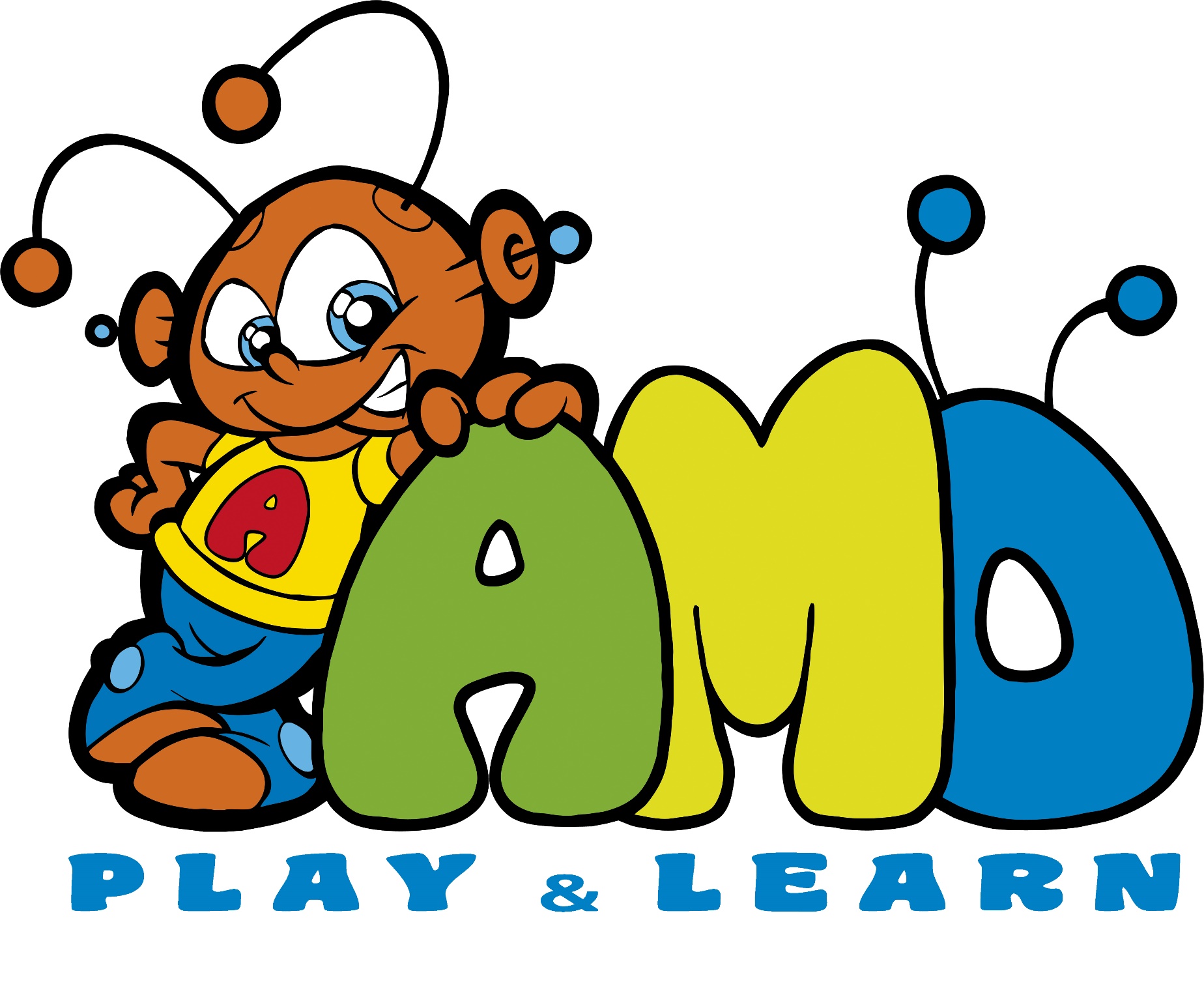 Do Dyrekcji Niepublicznego Przedszkola Amo 81 Ul. Złotopolska 1WarszawaKARTA REKRUTACYJNA	Zwracam się z prośbą o przyjęcie mojego dziecka do Przedszkola Amo 81.Dane dzieckaImię i Nazwisko dziecka……………………………………………………………………………………………………………Data urodzenia………………………………………………………………………………………………………………………..PESEL………………………………………………………………………………………………………………………………………Adres zamieszkania ..........................................................................................................................................................................................................................................................................................................Adres zameldowania ( proszę wpisać jeśli inny niż adres zamieszkania)………………………………………………………………………………………………………………………………………………..………………………………………………………………………………………………………………………………………………..Dane RodzicówImię i Nazwisko matki…………………………………………………………………………………………………………….PESEL……………………………………………………………………………………………………………………………………..Seria i nr dowodu osobistego     …………………………………………………………………………………………………………………..Adres zamieszkania ………………………………………………………………………………………………………………………………………………………………………………………………………………………………………………………………………………………………Tel kontaktowy……………………………………………………………………………………………………………………….E-mail……………………………………………………………………………………………………………………………………..Imię i Nazwisko ojca …………………………………………………………………………………………………………….PESEL……………………………………………………………………………………………………………………………………..Seria i nr dowodu osobistego     …………………………………………………………………………………………………………………..Adres zamieszkania ……………………………………………………………………………………………………………………………………………….……………………………………………………………………………………………………………………………………………….Tel kontaktowy……………………………………………………………………………………………………………………….E-mail……………………………………………………………………………………………………………………………………..Informacje o dzieckuAlergie pokarmowe…………………………………………………………………………………………………………………Czy dziecko potrafi samodzielnie jeść?........................................................................................Czy dziecko potrafi samodzielnie korzystać z toalety? …………………………………………………………...Inne ważne informacje…………………………………………………………………………………………………………….Wyrażam zgodę na przetwarzanie moich danych osobowych zawartych 
w przedstawionych przeze mnie dokumentach dla potrzeb niezbędnych do realizacji procedury rekrutacji – zgodnie z Ustawą z dnia 29 sierpnia 1997 r. o ochronie danych osobowych (Dz. U. z 2016 r. poz. 922). ………………………………………………………………………………..Podpis Rodziców